ГОСУДАРСТВЕННОЕ АВТОНОМНОЕ ПРОФЕССИОНАЛЬНОЕ ОБРАЗОВАТЕЛЬНОЕ УЧРЕЖДЕНИЕ ЧУКОТСКОГО АВТОНОМНОГО ОКРУГА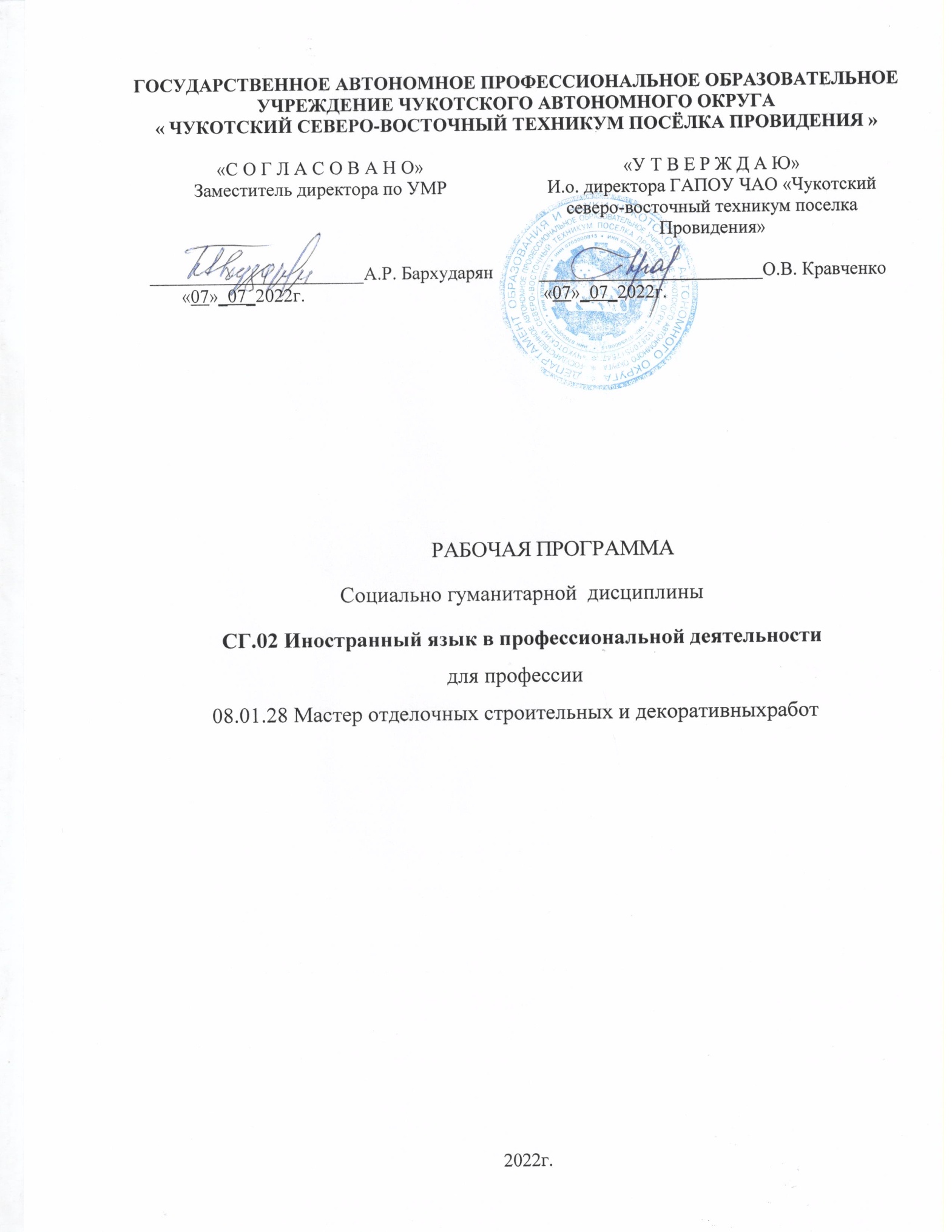 « ЧУКОТСКИЙ СЕВЕРО-ВОСТОЧНЫЙ ТЕХНИКУМ ПОСЁЛКА ПРОВИДЕНИЯ »РАБОЧАЯ ПРОГРАММАСоциально гуманитарной  дисциплиныСГ.02 Иностранный язык в профессиональной деятельностидля профессии 08.01.28 Мастер отделочных строительных и декоративных работ2022г.Рабочая программа учебной дисциплины разработана на основе Федерального государственного образовательного стандарта (далее – ФГОС) по профессии (далее -  СПО)  08.01.28 Мастер отделочных строительных и декоративных работ.	Организация-разработчик: Государственное автономное профессиональное образовательное учреждение Чукотского автономного округа « Чукотский северо-восточный техникум посёлка Провидения »Рассмотрена методическим объединением преподавателей общепрофессиональных и профессиональных дисциплинСОДЕРЖАНИЕОБЩАЯ ХАРАКТЕРИСТИКА РАБОЧЕЙ ПРОГРАММЫ УЧЕБНОЙДИСЦИПЛИНЫ ОП.03 ИНОСТРАННЫЙ ЯЗЫК В ПРОФЕССИОНАЛЬНОЙ ДЕЯТЕЛЬНОСТИОбласть применения рабочей программыРабочая программа учебной дисциплины является частью программы подготовки квалифицированных рабочих, служащих в соответствии с ФГОС СПО по профессии: 08.01.25 Мастер отделочных строительных и декоративных работПрограмма учебной дисциплины может быть использована для освоения:-основных видов профессиональной деятельности (ВДП) для присвоения квалификаций: маляр строительный, штукатур, облицовщик-плиточник-и соответствующих профессиональных компетенций (ПК).Содержание данной учебной дисциплины будет влиять на формирование следующих общих и профессиональных компетенций:Место дисциплины в структуре программы подготовки квалифицированных рабочих, служащих: дисциплина относится к общепрофессиональному циклу.Цели и задачи дисциплины-требования к результатам освоения дисциплины: В ходе освоения дисциплины обучающийся должен:Уметь:распознавать задачу и/или проблему в профессиональном и/или социальном контексте;анализировать задачу и/или проблему и выделять её составные части;определять этапы решения задачи;выявлять и эффективно искать информацию, необходимую для решения задачи и/или проблемы;составить план действия;определить необходимые ресурсы;владеть актуальными методами работы в профессиональной и смежных сферах;реализовать составленный план;оценивать результат и последствия своих действий (самостоятельно или с помощью наставника)организовывать работу коллектива и команды;взаимодействовать с коллегами, руководством, клиентами в ходе профессиональной деятельностиособенности социального и культурного контекста;правила оформления документов и построения устных сообщений.понимать общий смысл четко произнесенных высказываний на известные темы (профессиональные и бытовые), понимать тексты на базовые профессиональные темы;участвовать в диалогах на знакомые общие и профессиональные темы;строить простые высказывания о себе и о своей профессиональной деятельности;кратко обосновывать и объяснить свои действия (текущие и планируемые);темыписать простые связные сообщения на знакомые или интересующие профессиональныеВ области аудирования:понимать отдельные фразы   и   наиболее   употребительные   слова в высказываниях,касающихся важных тем, связанных с трудовой деятельностью;понимать, о чем идет речь в простых, четко произнесенных и  небольших по  объему сообщениях (в т.ч. устных инструкциях).В области чтения:читать и переводить тексты профессиональной направленности ( со словарем).В области общения:общаться	в	простых	типичных	ситуациях	трудовой	деятельности,	требующих непосредственного обмена информацией в рамках знакомых тем и видов деятельности;поддерживать краткий разговор на производственные темы, используя простые фразы и предложения, рассказать о своей работе, учебе, планах.В области письма:писать простые связные сообщения на знакомые или интересующие профессиональныетемыжить;Знать:актуальный профессиональный и социальный контекст, в котором приходится работать иосновные источники   информации   и   ресурсы   для   решения   задач   и   проблем   впрофессиональном и/или социальном контексте;алгоритмы выполнения работ в профессиональной и смежных областях;методы работы в профессиональной и смежных сферах;плана для решения задач;оценки результатов решения задач профессиональной деятельностипсихологические   основы   деятельности	коллектива, психологические особенности личности;основы проектной деятельностисущность гражданско-патриотической позиции, общечеловеческих ценностей;значимость профессиональной деятельности по профессииправила построения простых и сложных предложений на профессиональные темы;основные общеупотребительные глаголы (бытовая и профессиональная лексика);лексический минимум, относящийся к описанию предметов, средств и процессов профессиональной деятельности;особенности произношения; правила чтения текстов профессиональной направленностиправила построения простых и сложных предложений на профессиональные темы;основные общеупотребительные глаголы (бытовая и профессиональная лексика);-лексический минимум, относящийся к описанию предметов, средств и процессов профессиональной деятельности;особенности произношения;правила чтения текстов профессиональной направленностиСТРУКТУРА И СОДЕРЖАНИЕ УЧЕБНОЙ ДИСЦИПЛИНЫОбъем учебной дисциплины и виды учебной работыТематический план и содержание учебной дисциплиныУСЛОВИЯ РЕАЛИЗАЦИИ ПРОГРАММЫ УЧЕБНОЙ ДИСЦИПЛИНЫДля реализации программы учебной дисциплины должны быть предусмотрены следующие специальные помещения:Кабинет «Иностранный язык», оснащенный оборудованием:посадочные места по количеству обучающихся,рабочее место преподавателя, оснащенное ПК,комплект учебно-наглядных пособий,комплекты раздаточных материалов,- оргтехника, персональный компьютерИнформационное обеспечение реализации программыДля реализации программы библиотечный фонд образовательной организации имеет печатные образовательные и информационные ресурсы, рекомендуемых для использования в образовательном процессе.3.2.1. Печатные издания1.	О.В.Афанасьев «Английский язык». Учебник для студентов учреждений СПО» Академия» 2017 г. 2.И.Л.Бим «Немецкий язык» 2017 г.1.2.2. Электронные изданияБезкоровайная Г.Т., Койранская Е.А., Соколова Н.И., Лаврик Г.В.PlanetofEnglish: электронный учебно- методический комплекс английского языка для учреждений СПО. - М., 2015.КОНТРОЛЬ И ОЦЕНКА РЕЗУЛЬТАТОВ ОСВОЕНИЯ УЧЕБНОЙ ДИСЦИПЛИНЫ«С О Г Л А С О В А Н О»Заместитель директора по УМР_______________________А.Р. Бархударян          «07»_07_2022г.«У Т В Е Р Ж Д А Ю»И.о. директора ГАПОУ ЧАО «Чукотский северо-восточный техникум поселка Провидения»________________________О.В. Кравченко    «07»_07_2022г.1.ПАСПОРТ РАБОЧЕЙ ПРОГРАММЫ УЧЕБНОЙ ДИСЦИПЛИНЫ2. СТРУКТУРА И СОДЕРЖАНИЕ УЧЕБНОЙ ДИСЦИПЛИНЫ3. УСЛОВИЯ РЕАЛИЗАЦИИ ПРОГРАММЫ УЧЕБНОЙ ДИСЦИПЛИНЫ4. КОНТРОЛЬ И ОЦЕНКА РЕЗУЛЬТАТОВ ОСВОЕНИЯ УЧЕБНОЙ ДИСЦИПЛИНЫКодНаименование результата обученияОК 1.Выбирать способы решения задач профессиональной деятельности, применительно кразличным контекстам.ОК 4.Работать в коллективе и команде, эффективно взаимодействовать с коллегами, руководством, клиентами.ОК 6.Проявлять гражданско-патриотическую позицию, демонстрировать осознанное поведение на основе традиционных общечеловеческих ценностей.ОК 10.Пользоваться профессиональной документацией на государственном и иностранном языкеВид учебной работыОбъем часовМаксимальная учебная нагрузка (всего)36Обязательная аудиторная учебная нагрузка (всего)34в том числе:практические занятия20Самостоятельная работа обучающегося (всего)2в том числе:Работа с тексом и словарем2Промежуточная аттестация в форме дифференцированного зачетаПромежуточная аттестация в форме дифференцированного зачетаНаименование разделов и темСодержание учебного материала и формы организации деятельности обучающихсяОбъем часов123Раздел 1. Отделочные строительные работыРаздел 1. Отделочные строительные работы10Тема 1.Основы отделочных строительных работСодержание учебного материалаТема 1.Основы отделочных строительных работТематика практических занятийТема 1.Основы отделочных строительных работ1. Практическое занятие « Материалы, применяемые при выполнении отделочных строительных работ»4Тема 1.Основы отделочных строительных работ2. Практическое занятие «Правила работы с инструментами»2Тема 1.Основы отделочных строительных работ3. Практическое занятие «Конструктивные элементы зданий»2Тема 1.Основы отделочных строительных работ4. Практическое занятие «Чтение и перевод технической документации «Отделочные строительные и монтажные работы»»2Раздел 2 World Skills International24Тема 2.1Знакомство / AcquaintanceЧемпионаты World Skills International, техническая документация конкурсовСодержание учебного материалаТема 2.1Знакомство / AcquaintanceЧемпионаты World Skills International, техническая документация конкурсовТема 2.1Знакомство / AcquaintanceЧемпионаты World Skills International, техническая документация конкурсовТематика практических занятий6Тема 2.1Знакомство / AcquaintanceЧемпионаты World Skills International, техническая документация конкурсов1. Практическое занятие «Чемпионаты World Skills International». Аудирование: просмотр видеоролика «What is World Skills?»(https://www.worldskills.org/about/worldskills/). Обсуждение, ответы на вопросы.2Тема 2.1Знакомство / AcquaintanceЧемпионаты World Skills International, техническая документация конкурсов2. Практическое занятие Компетенции World Skills International по направлению «Строительство и строительные технологии». Техническая документация конкурсов World Skills International».Введение лексических единиц, работа с текстами: первое знакомство с технической документацией конкурсов World Skills (определение тематики и назначения текста; знакомство со структурой документов; поиск в тексте запрашиваемой информации, угадывание значения незнакомых слов по контексту)4Тема 2.2 Where is it? /Содержание учебного материала6Где это? Материалы, оборудование и инструменты по компетенциям«Сухое строительство и штукатурные работы»(materials, equipment and tools),«Малярные и декоративныеработы» (painting and decorating),«Облицовка плиткой» (wall and floor tiling) 1Тематика практических занятийГде это? Материалы, оборудование и инструменты по компетенциям«Сухое строительство и штукатурные работы»(materials, equipment and tools),«Малярные и декоративныеработы» (painting and decorating),«Облицовка плиткой» (wall and floor tiling) 11. Практическое занятие «Where is it? / Где это?»: Фразы, речевые обороты и выражения, используемые для того, чтобы узнать или объяснить, как куда-либо попасть, пройти, проехать. Уточнения What do you want? / Что Вы хотите? Переспрашивание, если что-то не расслышали или не поняли. Благодарность. Введение лексических единиц. Составление диалогов. Организацияспонтанного общения в формате живого общения в виде вопросов и ответов.2Где это? Материалы, оборудование и инструменты по компетенциям«Сухое строительство и штукатурные работы»(materials, equipment and tools),«Малярные и декоративныеработы» (painting and decorating),«Облицовка плиткой» (wall and floor tiling) 12. Практическое занятие «Материалы, оборудование и инструменты по компетенциям «Сухое строительство и штукатурные работы» (materials, equipment and tools), «Малярные и декоративные работы» (painting and decorating), «Облицовка плиткой» (wall and floor tiling).Введение лексических единиц, работа с документом: WSI Infrastructure List (чтение, перевод, ответы на вопросы).Организация спонтанного общения в формате живого общения в виде вопросов и ответов по ситуациям:What’s it for? / Для чего это? - Объяснение, зачем это нужно, описание функций оборудования и инструментов.How does it work?/ Как это работает? -Принцип работы устройства.Can you explain / Не могли бы Вы объяснить…- Правила и инструкции. Документация к оборудованию.4Тема 2.3Can you explain? / Не могли бы Вы объяснить…?Содержание учебного материалаТема 2.3Can you explain? / Не могли бы Вы объяснить…?Тематика практических занятий3Тема 2.3Can you explain? / Не могли бы Вы объяснить…?1. Практическое занятие «Can you explain? / Не могли бы Вы объяснить…? Фразы, речевые оборотыи выражения, используемые для того, чтобы задать вопрос. Can you help me? / Вы можете мне2Чтение чертежей (Interpretation of Drawings)помочь? Is that correct? /Это правильно? Как это называется..?. (слова-выручалочки, когда Вы забыли какое-то слово). Обращение с вежливой просьбой.Организация спонтанного общения в формате живого общения в виде вопросов и ответов по чертежам заданий мировых чемпионатов WSI по компетенциям «Сухое строительство и штукатурные работы», «Малярные и декоративные работы», «Облицовка плиткой» длякачественного понимания заданийЧтение чертежей (Interpretation of Drawings)2. Практическое занятие «Чтение чертежей (Interpretation of Drawings)». Введение лексических единиц, работа с документом: WSI Technical Description (Техническое описание по компетенциям«Сухое строительство и штукатурные работы», «Малярные и декоративные работы», «Облицовкаплиткой» в части требований «Чтение чертежей» (чтение, перевод, ответы на вопросы)1Тема 2.4 What have youdone? / Что было Вами сделано?Организация рабочего места ипрезентация работы (Work organization and presentation)Содержание учебного материалаТема 2.4 What have youdone? / Что было Вами сделано?Организация рабочего места ипрезентация работы (Work organization and presentation)Тематика практических занятий4Тема 2.4 What have youdone? / Что было Вами сделано?Организация рабочего места ипрезентация работы (Work organization and presentation)1. Практическое занятие «Организация рабочего места и презентация работы (Work organization and presentation). Введение лексических единиц, работа с документом: WSI Technical Description (Техническое   описание   по   компетенциям   «Сухое   строительство   и   штукатурные   работы»,«Малярные и декоративные работы», «Облицовка плиткой») (чтение, перевод, ответы на вопросы). Аудирование: просмотр демонстрационного видеоролика WSI «A New Look At Skills (Bricklaying),организация обсуждения»2Тема 2.4 What have youdone? / Что было Вами сделано?Организация рабочего места ипрезентация работы (Work organization and presentation)2. Практическое занятие «What have you done? / Что было Вами сделано? What’s gone wrong? / Что пошло не так? Подготовка презентации выполненной работы по компетенциям «Сухое строительство и штукатурные работы», «Малярные и декоративные работы», «Облицовка плиткой». Организация спонтанного общения в формате живого общения (участник – эксперты) в видевопросов   и   ответов   по   презентации   выполненной   работы   по   компетенциям   WSI   «Сухое2строительство и штукатурные работы», «Малярные и декоративные работы», «Облицовка плиткой».Отрицательные префиксы.Самостоятельная работа обучающихсяРабота с текстом и словарем2Тема 2.5 Safety first / Безопасность превыше всегоSafety requirements (Техникабезопасности)Содержание учебного материалаТема 2.5 Safety first / Безопасность превыше всегоSafety requirements (Техникабезопасности)Тематика практических занятий4Тема 2.5 Safety first / Безопасность превыше всегоSafety requirements (Техникабезопасности)1.Практическое занятие «Safety	requirements (Техника безопасности). Введение лексическихединиц, работа с документом: WSI Health and Safety documentation (документация по технике безопасности) (чтение, перевод, ответы на вопросы).2Тема 2.5 Safety first / Безопасность превыше всегоSafety requirements (Техникабезопасности)2. Практическое занятие «Safety first /Безопасность превыше всего». Организация спонтанного общения в формате живого общения по требованиям техники безопасности на мировых чемпионатах WSI по компетенциям «Сухое строительство и штукатурные работы», «Малярные идекоративные работы», «Облицовка плиткой».2Промежуточная аттестация в форме дифференцированного зачетаПромежуточная аттестация в форме дифференцированного зачета1Результаты обученияКритерии оцениванияМетоды оценкиУметь:в области аудирования:понимать отдельные фразы и наиболее употребительные слова в высказываниях, касающихся важных тем, связанных с трудовойдеятельностьюпонимать, о чем идет речь в простых, четко произнесенных и небольших по объему сообщениях (в т. ч. устных инструкциях).в области чтения:читать и переводить текстыпрофессиональной направленности (со словарем)Оценка в рамках текущего контроля, результатов выполнения индивидуальных контрольных заданий,результатов выполнения самостоятельной работы.90 ÷ 100 % правильных ответов –5 (отлично)80 ÷ 89 % правильных ответов–4 (хорошо)70 ÷ 79% правильных ответов–3(удовлетворительно)Оценка результатов выполнения практических занятийВ области общения:общаться в простых типичныхситуациях трудовой деятельности,требующих непосредственного обмена информацией в рамках знакомых тем и видов деятельности.поддерживать краткий разговор на производственные темы, используя простые фразы и предложения,рассказать о своей работе, учебе, планах.90 ÷ 100 % правильных ответов –5 (отлично)80 ÷ 89 % правильных ответов–4 (хорошо)70 ÷ 79% правильных ответов–3(удовлетворительно)Оценка результатов выполнения практических занятийв области письма:писать простые связные сообщения на знакомые илиинтересующие профессиональные темы90 ÷ 100 % правильных ответов –5 (отлично)80 ÷ 89 % правильных ответов–4 (хорошо)70 ÷ 79% правильных ответов–3(удовлетворительно)Оценка результатов выполнения практических занятийв области письма:писать простые связные сообщения на знакомые илиинтересующие профессиональные темыменее 70% правильных ответов–2 (неудовлетворительно)Знать:менее 70% правильных ответов–2 (неудовлетворительно)Письменный опрос в форме тестированияПравила построения простых и сложных предложений на профессиональные темыУстный индивидуальный опросОсновные	общеупотребительные глаголы (бытовая и профессиональная лексика)Лексический минимум, относящийся к описанию предметов, средств и процессов	профессиональной деятельности;Особенности произношенияПравила чтения текстовпрофессиональной направленности